JELOVNIK ŠKOLSKE KUHINJEOSNOVNE ŠKOLE ZRINSKIH I FRANKOPANA OTOČACZA  TRAVANJ 2024.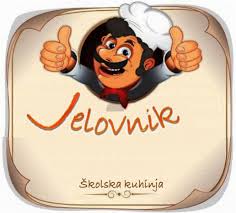 ŠKOLA ZADRŽAVA PRAVO IZMJENE JELOVNIKADATUM                                                NAZIV  JELA     8.4.GRIZ, KRAŠ EXPRESS, KROASAN     9.4.SVINJSKA ŠNICLA, VARIVO OD POVRĆA, KRUH, PUDING   10.4.BOLONJEZ, TIJESTO ŠPAGETI, KRUH, LEDENI ČAJ   11.4.GRAH S JEČMOM I KOBASICAMA, KRUH, BISKVIT   12.4.MILANEZZ, KRUH, VOĆNI JOGURT  15.4.PECIVO S LINO-LADOM, ČOKOLADNO MLIJEKO  16.4.GULAŠ S TIJESTOM, KRUH  17.4.-   18.4.PALENTA, MLIJEKO, TEKUĆI JOGURT  19.4.POHANI OSLIĆ FILE, KRUMPIR SA ŠPINATOM, KRUH  22.4.HOT-DOG, KAKAO, TEKUĆI JOGURT  23.4.POHANA PILEĆA ŠNICLA, RIZI-BIZI, KRUH  24.4.ĆUFTE U UMAKU OD RAJČICE, PIRE KRUMPIR, KRUH  25.4.PILEĆI BATAK, MLINCI, KRUH, SOK  26.4.TUNA S TJESTENINOM, KRUH  29.4.SENDVIĆ PECIVO, SIR, ČAJNA, ČOKOLADNO MLIJEKO  30.4.PILEĆA ŠNICLA, VARIVO OD KELJA I KRUMPIRA